Тема урока: Деление многозначных чисел. Решение задач.Тип урока: Урок применения знаний и умений.Форма урока: урок-игра (путешествие) с презентацией.Цель: Воспроизведение и коррекция знаний и умений.Задачи: Образовательные:1. Закрепить навыки деления многозначных чисел «уголком», совершенствовать умение решать задачи.2. Повторить и углубить знания по теме «Планеты Солнечной системы», расширять знания учащихся о космосе.Развивающие:1.Развивать общеучебные навыки: самоконтроль, самооценку, умение слушать. Умение рассуждать, выделять главное.
2. Развивать логическое мышление, память, внимание.
3.Осуществление профилактики утомляемости учащихся через выборразнообразных форм самостоятельной работы и эмоциональное удовлетворение детей своими знаниями, умениями, навыками.
Воспитательные:
1.Воспитывать познавательный интерес, повышать  мотивацию к изучению математики.
2. Организовать взаимодействие «Учитель-ученик» и «ученик-ученик».Формы организации учебной деятельности: коллективная, групповая, индивидуальная.Оборудование:  компьютер, презентация к уроку, примеры на карточках для индивидуальной самостоятельной работы, квадрат на листочке, учебник.Ход урока1. Организационный момент.- Организация класса.Учитель: Умные глазки смотрят на меня. Сначала садятся девочки, а теперь – мальчики.-    Мотивация. Учитель:Начинается урок,Он пойдёт ребятам впрок!Постарайтесь всё понять,Учитесь тайны открывать,Ответы полные давать.Чтоб за работу получитьТолько лишь отметку «5».2. Сообщение темы и цели урока.Учитель:  Сегодня на уроке  мы с вами совершим  виртуальное  космическое путешествие в Солнечную систему. Заодно  проверим  свои знания и умения по выполнению изученных нами действий с многозначными числами.Слайд 1-й «Путешествие в Солнечную систему».Почувствуем себя в роли путешественников-исследователей, которые занимаются изучением космического пространства. Свои наблюдения будем записывать в бортовой журнал. Бортовым журналом сегодня будет наша тетрадь по математике. Все согласны отправиться в такое путешествие? Что же самое главное мы должны делать на уроке, чтобы целыми и невредимыми вернуться из такого необычного путешествия?Учитель:  А для этого нам сегодня понадобятся: внимательные глаза, чуткие уши, ловкие руки, сообразительные головы.Учитель: Как вы думаете, какой вид транспорта нам нужен для полёта?Отгадайте-ка загадку!Чудо –птица, алый хвост,Полетела в стаю звёзд! Правильно, ракета.  На 1-ом слайде появляется ракета.	Перед полётом в бортовых журналах нужно обязательно записать дату. Давайте откроем тетради и запишем сегодняшнее число и классная работа. А сейчас давайте  красиво и правильно запишем:- самое большое однозначное число (9), - самое большое двузначное число (99), - самое большое трёхзначное число (999), - самое большое четырёхзначное число (9.999),- самое большое 5-значное число (99.999),- самое большое 6-тизначное число (999.999)9, 99, 999, 9.999, 99.999, 999.999Кто же догадается, как эта цифра связана с нашим уроком?Д: Мы будем путешествовать по Солнечной системе, а в Солнечной системе – 9 планет.Слайд 2-ой «Планеты Солнечной системы».3. Актуализация опорных знаний.Все космонавты перед полётом проходят жесточайший отбор. Вот и я сейчас у вас проверю знание таблицы умножения на «9». А) Устный счёт.Нужно быстро в уме решить эти  примеры.350 : 50 + 13 =                             1000*6:3=                                                          1000 : 10 * 60 =                                        27000 : 10 – 100 =   250*4*0=                                     А теперь вспомним величины и поработаем с ними.4-ый слайд «Величины».300 км = ____________________ м. (Эта величина обозначает высоту полета космического корабля. С высоты 300 000 метров Юрий Гагарин видел облака и легкие тени на далекой милой земле.)6 кг = ____________________ г.      (Эта величина обозначает вес собаки – космонавта, летавшей в космос. Их было много: Белка, Стрелка, Чернушка, Звездочка, Пчелка, Мушка. Все они вернулись на Землю.)3 год = ___________________ мес. (Эта величина обозначает возраст собаки, которая летала в космос.)108 мин. = ______ час. _______ мин. (Эта величина обозначает время, за которое космический корабль «Восток» с Юрием Гагариным на борту совершил полный оборот вокруг нашей планеты.)Молодцы, подготовка у вас отличная. Всё готово, пора взлетать.  Повторяем за мной.Закрываем глаза!     Итак! Внимание! Взлет!     И наша ракета помчалась вперед.     Прощально мигнут и растают вдали     Огни золотые любимой земли.Можно открывать глаза.4. Обобщение и систематизация полученных знаний.Слайд «Солнце»У: Самое главное  в Солнечной системе – Солнце. Как вы думаете, можем близко приблизится к Солнцу? Почему?У: Скажите какова температура на поверхности Солнца?Д: 3.000 градусов.У: Внутри температура просто чудовищная в 5.000 раз больше, чем снаружи. Вопрос: Какова температура Солнца внутри?Д: Чтобы узнать какая температура внутри  Солнца, нужно температуру на поверхности Солнца увеличить в 5.000 раз.У: Правильно. Запишем это в бортовой журнал. У доски поработает…..3000*5000=15.000.000 Молодцы, быстро считаете. Полетели дальше. Слайд «Меркурий»У: Перед нами – планета Меркурий.Меркурий – ближайшая к Солнцу планета. Жара нестерпима. Изжарит котлету. Повёрнута к Солнцу одной сторонойС другой – страшный холод и мёртвый покой!  Что нового узнали об этой планете?	Меркурий вращается вокруг Солнца очень быстро. Давайте узнаем, сколько часов длятся сутки на Меркурии?Запишем в бортовые журналы, что одни сутки на Меркурии равны 59 Земным суткам. Нужно вычислить, сколько часов длятся сутки на Меркурии?	У доски поработает….1 сутки = 24 часа24*59=1.416 часов.Может ли человек жить на этой планете? Нет. Тогда мы покидаем эту планету  и отправляемся дальше.Физкультминутка.         Космонавты всегда занимаются спортом и делают зарядку. Даже в полёте они находят время на спортивные упражнения.  Давайте немного отдохнем и сделаем космическую зарядку.Мы ногами – топ-топ-топ.Мы руками – хлоп-хлоп-хлоп.Мы глазами – миг-миг-миг.Мы плечами – чик-чик-чик.Раз – сюда, два – туда,Повернись вокруг себя.Раз – присели, два – привстали,Руки к солнышку подняли!Слайд «Венера»Ну что же, друзья,В жизни много дорогЛетим на Венеру,Хоть путь наш далёк.	Ни одна звезда, ни одна планета не сравнится по блеску с Венерой. По размерам эта планета равна нашей планете Земля. Днём на Венере  +100 градусов, а ночью - -23 градуса.	Сейчас мы решим ещё один пример. И  узнаем, сколько же земных суток длится 1 год на Венере.Пример: 1.350:6= ?	У доски решает пример …..1.350:6= 225 земных суток.	Может ли человек жить на этой планете? Нет.  Полетели дальше.Слайд « Земля».У: Мерцает по курсу ракеты Земля.     На ней мы живём, и как видно не зря.     Планета Земля – родимый наш дом!     Но много ли дети мы знаем о нём?	(Ответы детей)Бывает, что из космических глубин на Землю падает кусок камня или металла. Он называется метеоритом. Если же он не долетает до поверхности Земли, а сгорает в атмосфере, его называют метеором.Вам предлагается решить вот такую задачу.Задача.Самый тяжелый из найденных метеоритов – Гоба. Его масса – 66 т. А метеорит Анигито в 2 раза легче, чем метеорит Гоба. Вес метеорита Бакубирито  на  меньше, чем Анигито. Узнайте вес метеорита Бакубирито.                          1) 66: 2 = 33 (т) – масса Анигито                           33т = 33000кг                          2) 33000 – 8500 = 24500 (кг) – масса БакубиритоОтвет: вес метеорита Бакубирито 24.500кг или 24т 500кг.Молодцы, справились с задачей. Полетели дальше.Слайд «Марс».	Следующая планета Марс. Марс меньше нашей планеты в 7 раз. На Марсе есть зима, весна, лето и осень. Планета Марс покрыта льдом. Узнаем, сколько дней составляет 1 год на Марсе. Для этого найдём делимое в данном выражении.… : 10=68 (ост.7)Ответ: Итак,  1 год на Марсе составляет 687 дней.Может ли человек жить на этой планете? Дальше и дальше летим мы от Солнца. Слайд «Юпитер».Перед нами – Юпитер. Сутки на Юпитере короткие – 10 часов: 5 часов – день, 5 часов – ночь. Как вы думаете, планета Юпитер больше размером или планета Земля?Вычислив частное 960 и 8, вы узнаете во сколько раз Юпитер больше Земли.960:8=в 120 раз.Гимнастика для глаз.По краям доски развешаны звёздочки. Дети глазами проводят от одной звёздочки к другой.Молодцы, полетели дальше.Слайд « Сатурн».В Солнечной системе есть одна планета, украшенная кольцом. Какая это планета? (Сатурн). На этой планете холодно и темно. Если мы найдём закономерность, то узнаем очень интересный факт о кольце Сатурна.На слайде: 1966, 1981, 1996 …Д: Каждое последующее число на 15 больше предыдущего.У: Через каждые 15 лет кольцо исчезает, и Сатурн кажется самой обычной планетой. Потом кольцо снова появляется в виде тоненькой ниточки, увеличивается и через 7-8 лет принимает наибольший размер. Вычислите, в каком году следующий раз исчезнет кольцо.Д: В 2011 году.	Молодцы, правильно. У: Какие самые далёкие планеты Солнечной системы?Д: Уран, Нептун, Плутон. У: Давайте полетим дальше. Слайд «Лу-лу и планеты Уран, Нептун и Плутон»У: А это  кто?Д: инопланетянин.У: Это ЛУ-ЛУ. Давайте прочитаем хором то, что он написал.Здесь холодные мирыСвета нет и нет жары.Вечные зима и ночьЗахотелось сразу прочь.Скован льдом Уран, Нептун,На Плутоне – колотун! (значение: ОЗНОБ, ДРОЖЬ)Без атмосферы, ко всему,Жить невозможно никому!У Лу-Лу есть задание. Если мы сумеем за 1 минуту выполнить то, что он просит, то не будет нам мешать и отпустит домой.За 1 минуту вы должны как можно больше решить примеров на карточке.(учащиеся решают примеры и выполняют взаимопроверку)Слайд « До встречи!»Итог урока.	Наше путешествие подошло к концу.   Завершаем наш полёт. Трём ладошкой о ладонь, нагреваем ладошки и закрываем глаза.                     Наступает миг – пора!                     Наконец вся детвора                     Из полета возвратилась                     И на Землю приземлилась!	Можно открывать глаза.Любой космонавт, возвращаясь на Землю, должен предоставить отчёт о проделанной работе. Вот и вы сейчас расскажете, что вы делали во время путешествия? Что вам понравилось? Узнали вы что-нибудь интересное, новое?Рефлексия.Учитель:  Сейчас, ребята, я  предлагаю вам выразить своё отношение к уроку. Выберите из предложенных фраз ту, которая соответствует вашему состоянию на уроке и нарисуйте цветным карандашом звёздочку в конце предложения.Домашнее задание.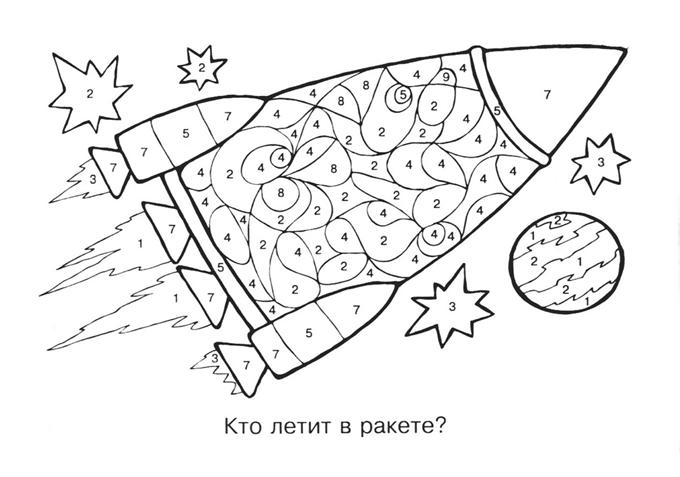 красный цвет          6- розовыйоранжевый              7- фиолетовыйжёлтый                    8- коричневыйзелёный                   9 - серыйсиний1-красный цвет          6- розовый2-оранжевый              7- фиолетовый3-жёлтый                    8- коричневый4-зелёный                   9 - серый5-синий    1-красный цвет          6- розовыйоранжевый              7- фиолетовыйжёлтый                    8- коричневыйзелёный                   9 - серыйсинийкрасный цвет          6- розовыйоранжевый              7- фиолетовыйжёлтый                    8- коричневыйзелёный                   9 - серыйсинийкрасный цвет          6- розовыйоранжевый              7- фиолетовыйжёлтый                    8- коричневыйзелёный                   9 - серыйсинийкрасный цвет          6- розовыйоранжевый              7- фиолетовыйжёлтый                    8- коричневыйзелёный                   9 - серыйсинийУчитель: Сесть поудобнее.
Пристегнуть ремни.
Ключ на старт.
Контакт.
Включить мотор.
ПускДети: Есть сесть поудобнее.
Есть пристегнуть ремни.
Есть ключ на старт.
Есть контакт.
Есть включить мотор.
1, 2, 3, 4, 5 – ВЖИК20 : 2 = 5 * 10 = 7 * 4 = 28 : 7 = 8 * 7 = 3 * 8 = 48 : 8 =35 : 7 = 63 : 9 = 5 * 6 = 25 : 5= 32 : 4 = 45 : 5 = 64 : 8 =4 * 4 = 3 * 6 = 5 * 3 = 72 : 9 = 6 * 7 = 21 : 3 = 24 : 8 =